"Być zwyciężonym i nie ulec, to zwycięstwo"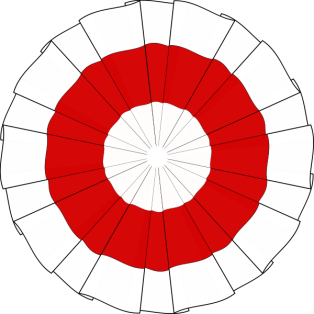 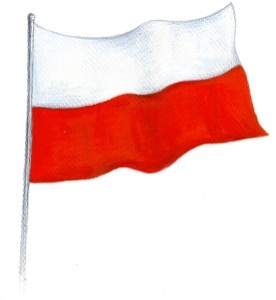 Słowa te wypowiedział Józef Piłsudski, człowiek , który dla wielu pokoleń Polaków jest wzorem patriotyzmu, twórcą niepodległego państwa polskiego i jego późniejszy przywódca.Szczególną okazją do wspominania dzieła i postaci jest obchodzone corocznie 11 listopada  Święto Niepodległości. Konkurs skierowany jest do wszystkich uczniów klas IV –VI, którym sztuka portretowania jest bliska.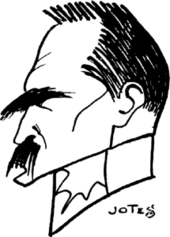 Temat konkursu:  "WĄSY MARSZAŁKA JÓZEFA PIŁSUDSKIEGO"Technika i format pracy dowolny, pełna dowolność ujęcia postaci. Termin oddania prac: do 6 listopada do p.  Ewy Kirsz sala. 132. Każdy uczestnik otrzyma nagrodę pocieszenia.